Тест "Математика"Обмеження вибірки: Луганська областьДеталізація по питанняхПитання №1Питання №2Питання №3Питання №4Вираз (3-x)2 + 4 (2-x) дорівнюєПитання №5Розв’яжіть нерівність 10-3x > 4Питання №6Розв’яжіть нерівність 9x – 6 ˂ 4 x + 4Питання №7Укажіть графік функції, яка на проміжку [-4; 4] має лише один нуль функції.Питання №8Дано дві лінійні функції f (x) = x – 2 та g(x) = x +4 які є визначені для всіх дійсних х. Укажіть графік, який є графіком функції h(x) = f(x) ˑ g(x)Питання №9Школярі міста взяли участь у пробному тестуванні. Кожен учень вибрав один предмет. Кругова діаграма відображає вибір учнями предметів тестування. Одна з наведених стовпчаcтих  діаграм відображає той самий розподіл учнів за предметами тестування. Укажіть цю діаграму.Питання №10Іванко колекціонує марки різних країн. Стовпцева діаграма відображає кількість марок у колекції Іванка з різних частин світу. Яка з пелюсткових діаграм може відображати цю ж колекцію марок? (Відстань від нуля до точки на осях 1–5 задає кількість марок з однієї з частин світу. Одиниці на усіх осях однакові. Кожна цифра 1,2,3,4 і 5 позначає якусь одну частину світу)Питання №11До кола проведено дотичну АВ (В – точка дотику) та січну АС, що проходить через центр О кола (див. рисунок). Знайдіть градусну міру кута СОВ, якщо кут OAB = 35ºПитання №12До кола з центром у точці О проведено дотичну АВ (В – точка дотику). ВС – хорда, що утворює з радіусом кола кут 350 (див. рисунок). Знайдіть градусну міру кута АВС.Питання №13Гострий кут паралелограма дорівнює 60°, а його сторони – 3 см і 4 см. Обчисліть довжину меншої діагоналі паралелограма.Питання №14Гострий кут паралелограма дорівнює 60°, а його сторони – 3 см і 4 см. Обчисліть довжину більшої діагоналі паралелограма.Питання №15І. Через точку A, що не належить площині α , можна провести лише одну пряму, паралельну площині α .ІІ. Через точку A, що не належить площині α , можна провести лише одну площину, паралельну площині α .ІІІ. Через точку A, що не належить площині α , можна провести лише одну пряму, перпендикулярну до площини α .Укажіть УСІ ПРАВИЛЬНІ твердження.Питання №16І. Через точку В, що не належить прямій а, можна провести лише одну площину, паралельну прямій а.ІІ. Через точку В, що не належить площині α , можна провести лише одну пряму, паралельну площині α .ІІІ. Через точку В, що не належить прямій а, можна провести лише одну площину, перпендикулярну до прямої а.Укажіть УСІ ПРАВИЛЬНІ твердження.Питання №17Якщо 10% деякого числа дорівнює 28, то чому дорівнює 25% цього ж числа?Питання №18Якщо 15% деякого числа дорівнює 9, то чому дорівнює 50% цього ж числа?Питання №19Одним із мобільних операторів було запроваджено акцію “Довше розмовляєш – менше платиш” з такими умовами: плата за з’єднання відсутня; за першу хвилину розмови абонент сплачує 30 коп, а за кожну наступну хвилину розмови – на 3 коп менше, ніж за попередню; плата за одинадцяту та всі наступні хвилини розмови не нараховується; умови дійсні для дзвінків абонентам усіх мобільних операторів країни. Скільки за умовами акції коштуватиме абоненту цього мобільного оператора розмова тривалістю 8 хвилин (у грн)?Питання №20Робітники отримали замовлення викопати криницю. За перший викопаний у глибину метр криниці їм платять 50 грн, а за кожний наступний – на 20 грн більше, ніж за попередній. Скільки грошей (у грн) сплатять робітникам за викопану криницю завглибшки 12 м?Питання №21Обчисліть площу чотирикутника ABCD (див. рисунок), сторони AB і CD якого паралельні вісі Оу.Питання №22На папері у клітинку зображено трикутник АВС, вершини якого збігаються з вершинами клітинок (див. рисунок). Знайдіть площу трикутника АВС (у см2), якщо кожна клітинка є квадратом зі стороною завдовжки 1 см.Питання №23Деякий турист подолав відстань у 112 км, щодня проходячи однакову кількість кілометрів. Якби він міг цю мандрівку зробити на три дні довшою, то тоді кожного дня міг би проходити на 12 км менше. Обчисліть, скільки кілометрів щодня проходив цей турист.Питання №24Міста А і В з’єднує залізнична лінія довжиною 210 км. Середня швидкість швидкісного поїзда є на 24 км/год більше ніж  середня швидкість пасажирського поїзда. Швидкісний поїзд долає відстань між містами А і В на одну годину швидше, ніж пасажирський поїзд. Обчисліть швидкість швидкісного поїзда (у км/год).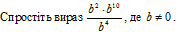 Аb8Бb16Вb5Гb4Дb3Відповіді учасниківВідповіді учасниківВідповіді учасниківВідповіді учасниківВідповіді учасниківВідповіді учасниківНе відповілиНе відповілиНе відповілиДистрактор*А*БВГДПропустили і не встиглиНавіть не бачилиВсьогоКількість398415623127000%56.210.5622.033.2517.940.000.000.00Час, витрачений учасниками на питанняЧас, витрачений учасниками на питанняЧас, витрачений учасниками на питанняМінімумМаксимумВ середньому00:00:0200:35:1500:01:37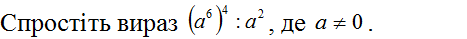 Аa22Бa8Вa5Гa10Дa12Відповіді учасниківВідповіді учасниківВідповіді учасниківВідповіді учасниківВідповіді учасниківВідповіді учасниківНе відповілиНе відповілиНе відповілиДистрактор*А*БВГДПропустили і не встиглиНавіть не бачилиВсьогоКількість542513717142101%68.616.464.682.1517.970.130.000.13Час, витрачений учасниками на питанняЧас, витрачений учасниками на питанняЧас, витрачений учасниками на питанняМінімумМаксимумВ середньому00:00:0200:39:0700:01:32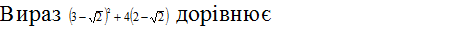 А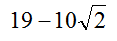 Б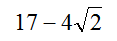 В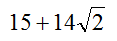 Г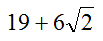 Д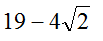 Відповіді учасниківВідповіді учасниківВідповіді учасниківВідповіді учасниківВідповіді учасниківВідповіді учасниківНе відповілиНе відповілиНе відповілиДистрактор*А*БВГДПропустили і не встиглиНавіть не бачилиВсьогоКількість46596694373101%62.3312.879.255.769.790.130.000.13Час, витрачений учасниками на питанняЧас, витрачений учасниками на питанняЧас, витрачений учасниками на питанняМінімумМаксимумВ середньому00:00:0200:43:1500:04:29Аx2 - 10x + 17Бx2 + 2x + 17В17 - 8xГx2 - 10x +1Д- x2  - 4x + 17Відповіді учасниківВідповіді учасниківВідповіді учасниківВідповіді учасниківВідповіді учасниківВідповіді учасниківНе відповілиНе відповілиНе відповілиДистрактор*А*БВГДПропустили і не встиглиНавіть не бачилиВсьогоКількість48089335496000%63.8311.844.397.1812.770.000.000.00Час, витрачений учасниками на питанняЧас, витрачений учасниками на питанняЧас, витрачений учасниками на питанняМінімумМаксимумВ середньому00:00:0200:44:0100:03:36А(- ∞; 2)Б (- 2; +∞)В(2; +∞)Г(- 3; +∞)Д(- ∞; -2)Відповіді учасниківВідповіді учасниківВідповіді учасниківВідповіді учасниківВідповіді учасниківВідповіді учасниківНе відповілиНе відповілиНе відповілиДистрактор*А*БВГДПропустили і не встиглиНавіть не бачилиВсьогоКількість481441595244101%61.595.6320.366.665.630.130.000.13Час, витрачений учасниками на питанняЧас, витрачений учасниками на питанняЧас, витрачений учасниками на питанняМінімумМаксимумВ середньому00:00:0100:41:2300:02:58А( - ∞; 2)Б( 2; + ∞)В(- 2; + ∞)Г(- ∞; 0,5)Д(- ∞; - 2) Відповіді учасниківВідповіді учасниківВідповіді учасниківВідповіді учасниківВідповіді учасниківВідповіді учасниківНе відповілиНе відповілиНе відповілиДистрактор*А*БВГДПропустили і не встиглиНавіть не бачилиВсьогоКількість473103493755101%65.9714.376.835.167.670.140.000.14Час, витрачений учасниками на питанняЧас, витрачений учасниками на питанняЧас, витрачений учасниками на питанняМінімумМаксимумВ середньому00:00:0100:41:0200:04:41А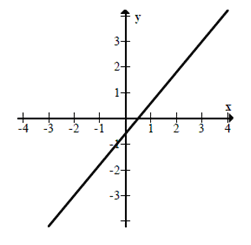 Б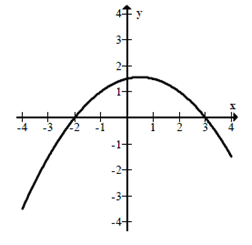 В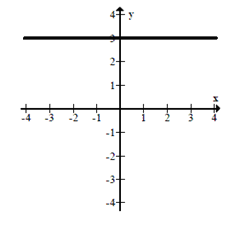 Г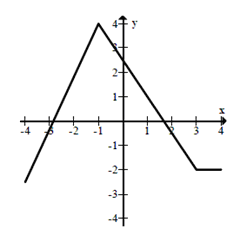 Д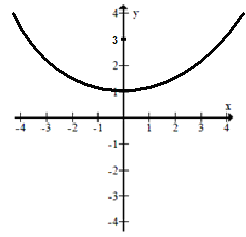 Відповіді учасниківВідповіді учасниківВідповіді учасниківВідповіді учасниківВідповіді учасниківВідповіді учасниківНе відповілиНе відповілиНе відповілиДистрактор*А*БВГДПропустили і не встиглиНавіть не бачилиВсьогоКількість3983315529131000%53.354.4220.783.8917.560.000.000.00Час, витрачений учасниками на питанняЧас, витрачений учасниками на питанняЧас, витрачений учасниками на питанняМінімумМаксимумВ середньому00:00:0300:41:3200:04:21А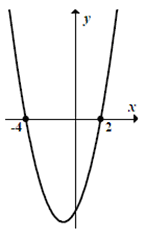 Б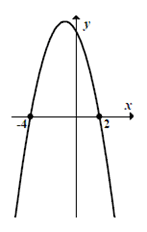 В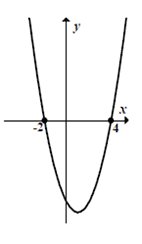 Г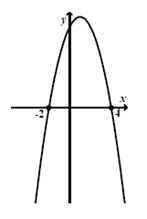 Д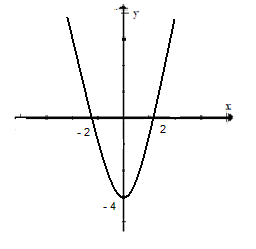 Відповіді учасниківВідповіді учасниківВідповіді учасниківВідповіді учасниківВідповіді учасниківВідповіді учасниківНе відповілиНе відповілиНе відповілиДистрактор*А*БВГДПропустили і не встиглиНавіть не бачилиВсьогоКількість350661766891202%46.548.7823.409.0412.100.270.000.27Час, витрачений учасниками на питанняЧас, витрачений учасниками на питанняЧас, витрачений учасниками на питанняМінімумМаксимумВ середньому00:00:0300:41:3900:08:01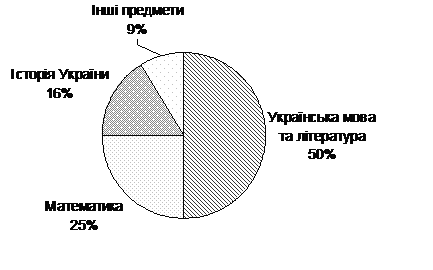 А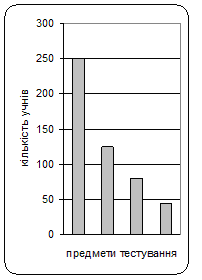 Б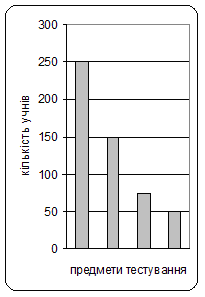 В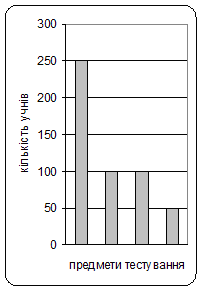 Г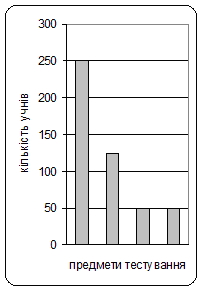 Д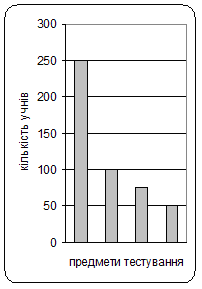 Відповіді учасниківВідповіді учасниківВідповіді учасниківВідповіді учасниківВідповіді учасниківВідповіді учасниківНе відповілиНе відповілиНе відповілиДистрактор*А*БВГДПропустили і не встиглиНавіть не бачилиВсьогоКількість54178222943000%75.8810.943.094.076.030.000.000.00Час, витрачений учасниками на питанняЧас, витрачений учасниками на питанняЧас, витрачений учасниками на питанняМінімумМаксимумВ середньому00:00:0300:38:0300:05:10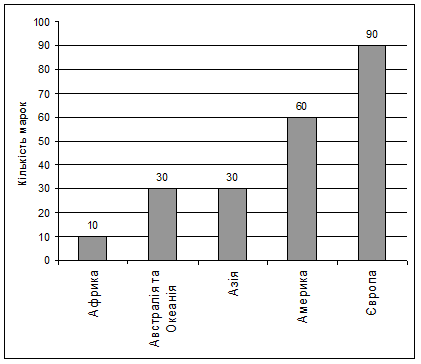 А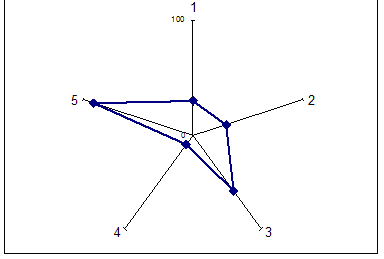 Б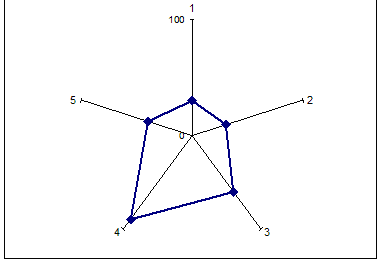 В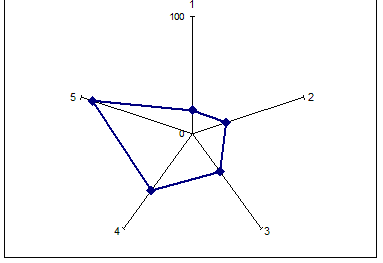 Г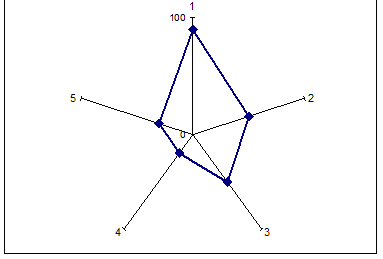 Д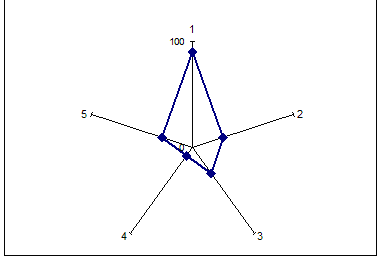 Відповіді учасниківВідповіді учасниківВідповіді учасниківВідповіді учасниківВідповіді учасниківВідповіді учасниківНе відповілиНе відповілиНе відповілиДистрактор*А*БВГДПропустили і не встиглиНавіть не бачилиВсьогоКількість2886427010162303%36.698.1534.3912.877.900.380.000.38Час, витрачений учасниками на питанняЧас, витрачений учасниками на питанняЧас, витрачений учасниками на питанняМінімумМаксимумВ середньому00:00:0300:40:4000:07:08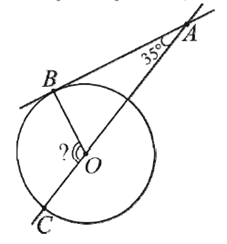 А125ºБ105ºВ115ºГ120ºД145ºВідповіді учасниківВідповіді учасниківВідповіді учасниківВідповіді учасниківВідповіді учасниківВідповіді учасниківНе відповілиНе відповілиНе відповілиДистрактор*А*БВГДПропустили і не встиглиНавіть не бачилиВсьогоКількість469414933141101%63.905.596.684.5019.210.140.000.14Час, витрачений учасниками на питанняЧас, витрачений учасниками на питанняЧас, витрачений учасниками на питанняМінімумМаксимумВ середньому00:00:0200:37:2900:03:56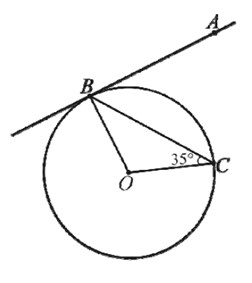 А55ºБ35ºВ45ºГ65ºД70ºВідповіді учасниківВідповіді учасниківВідповіді учасниківВідповіді учасниківВідповіді учасниківВідповіді учасниківНе відповілиНе відповілиНе відповілиДистрактор*А*БВГДПропустили і не встиглиНавіть не бачилиВсьогоКількість474726056102000%62.049.427.857.3313.350.000.000.00Час, витрачений учасниками на питанняЧас, витрачений учасниками на питанняЧас, витрачений учасниками на питанняМінімумМаксимумВ середньому00:00:0200:38:1100:04:40А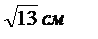 Б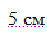 В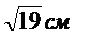 Г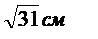 Д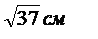 Відповіді учасниківВідповіді учасниківВідповіді учасниківВідповіді учасниківВідповіді учасниківВідповіді учасниківНе відповілиНе відповілиНе відповілиДистрактор*А*БВГДПропустили і не встиглиНавіть не бачилиВсьогоКількість363173713587202%49.7323.709.734.7911.920.270.000.27Час, витрачений учасниками на питанняЧас, витрачений учасниками на питанняЧас, витрачений учасниками на питанняМінімумМаксимумВ середньому00:00:0200:37:0600:06:01АБВГДВідповіді учасниківВідповіді учасниківВідповіді учасниківВідповіді учасниківВідповіді учасниківВідповіді учасниківНе відповілиНе відповілиНе відповілиДистрактор*А*БВГДПропустили і не встиглиНавіть не бачилиВсьогоКількість2352467048168101%30.6032.039.116.2521.880.130.000.13Час, витрачений учасниками на питанняЧас, витрачений учасниками на питанняЧас, витрачений учасниками на питанняМінімумМаксимумВ середньому00:00:0200:41:0100:06:14АІІ, ІІІБІВІІГІІІД І, ІI, IIІВідповіді учасниківВідповіді учасниківВідповіді учасниківВідповіді учасниківВідповіді учасниківВідповіді учасниківНе відповілиНе відповілиНе відповілиДистрактор*А*БВГДПропустили і не встиглиНавіть не бачилиВсьогоКількість3845567105107000%53.487.669.3314.6214.900.000.000.00Час, витрачений учасниками на питанняЧас, витрачений учасниками на питанняЧас, витрачений учасниками на питанняМінімумМаксимумВ середньому00:00:0200:31:4200:03:31АIIIБIIВIГ І, IIIДІI, IIIВідповіді учасниківВідповіді учасниківВідповіді учасниківВідповіді учасниківВідповіді учасниківВідповіді учасниківНе відповілиНе відповілиНе відповілиДистрактор*А*БВГДПропустили і не встиглиНавіть не бачилиВсьогоКількість15311197223195101%19.6214.2312.4428.5925.000.130.000.13Час, витрачений учасниками на питанняЧас, витрачений учасниками на питанняЧас, витрачений учасниками на питанняМінімумМаксимумВ середньому00:00:0200:36:4200:04:41ВідповідьРозподіл учасників
за кількістю набраних балівРозподіл учасників
за кількістю набраних балівНе відповілиНе відповілиНе відповілиВідповідь01Пропустили і не встиглиНавіть не бачилиВсьогоКількість130624000%17.2482.760.000.000.00Час витрачений учасниками на питанняЧас витрачений учасниками на питанняЧас витрачений учасниками на питанняМінімумМаксимумВ середньому00:00:0500:29:0900:02:47ВідповідьРозподіл учасників
за кількістю набраних балівРозподіл учасників
за кількістю набраних балівНе відповілиНе відповілиНе відповілиВідповідь01Пропустили і не встиглиНавіть не бачилиВсьогоКількість125615404%16.8082.660.540.000.54Час витрачений учасниками на питанняЧас витрачений учасниками на питанняЧас витрачений учасниками на питанняМінімумМаксимумВ середньому00:00:0300:37:4600:03:09ВідповідьРозподіл учасників
за кількістю набраних балівРозподіл учасників
за кількістю набраних балівНе відповілиНе відповілиНе відповілиВідповідь01Пропустили і не встиглиНавіть не бачилиВсьогоКількість409356112%53.3246.410.130.130.26Час витрачений учасниками на питанняЧас витрачений учасниками на питанняЧас витрачений учасниками на питанняМінімумМаксимумВ середньому00:00:0100:34:4700:04:42ВідповідьРозподіл учасників
за кількістю набраних балівРозподіл учасників
за кількістю набраних балівНе відповілиНе відповілиНе відповілиВідповідь01Пропустили і не встиглиНавіть не бачилиВсьогоКількість331400000%45.2854.720.000.000.00Час витрачений учасниками на питанняЧас витрачений учасниками на питанняЧас витрачений учасниками на питанняМінімумМаксимумВ середньому00:00:0200:44:2600:04:24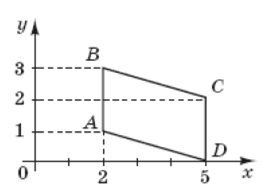 ВідповідьРозподіл учасників
за кількістю набраних балівРозподіл учасників
за кількістю набраних балівНе відповілиНе відповілиНе відповілиВідповідь01Пропустили і не встиглиНавіть не бачилиВсьогоКількість302451202%40.0059.740.260.000.26Час витрачений учасниками на питанняЧас витрачений учасниками на питанняЧас витрачений учасниками на питанняМінімумМаксимумВ середньому00:00:0300:41:1600:05:29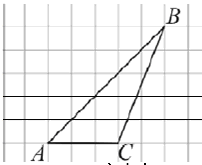 ВідповідьРозподіл учасників
за кількістю набраних балівРозподіл учасників
за кількістю набраних балівНе відповілиНе відповілиНе відповілиВідповідь01Пропустили і не встиглиНавіть не бачилиВсьогоКількість356382415%47.9151.410.540.130.67Час витрачений учасниками на питанняЧас витрачений учасниками на питанняЧас витрачений учасниками на питанняМінімумМаксимумВ середньому00:00:0300:32:1300:05:26ВідповідьРозподіл учасників
за кількістю набраних балівРозподіл учасників
за кількістю набраних балівНе відповілиНе відповілиНе відповілиВідповідь01Пропустили і не встиглиНавіть не бачилиВсьогоКількість45828715015%60.2637.761.970.001.97Час витрачений учасниками на питанняЧас витрачений учасниками на питанняЧас витрачений учасниками на питанняМінімумМаксимумВ середньому00:00:0200:42:0600:07:50ВідповідьРозподіл учасників
за кількістю набраних балівРозподіл учасників
за кількістю набраних балівНе відповілиНе відповілиНе відповілиВідповідь01Пропустили і не встиглиНавіть не бачилиВсьогоКількість53517923124%72.4924.253.120.143.25Час витрачений учасниками на питанняЧас витрачений учасниками на питанняЧас витрачений учасниками на питанняМінімумМаксимумВ середньому00:00:0200:41:5000:08:20